В рамках проекта «70 лет под знаменем Победы» руководителем музея Беловой И.А. школы, были  проведены тематические уроки для учащихся, посвящённые 71-й годовщине снятия блокады Ленинграда.Школьникам рассказали о том, какие тяготы и лишения пришлось пережить жителям во время блокады, как с первых дней войны маленькие ленинградцы старались помочь взрослым: вставали за станки вместо ушедших на фронт родителей, ухаживали за ранеными. Более пяти тысяч ленинградских подростков за мужество и героизм, проявленные в дни блокады были награждены медалями за оборону Ленинграда. 	Также был оформлен стенд, посвященный блокадному Ленинграду.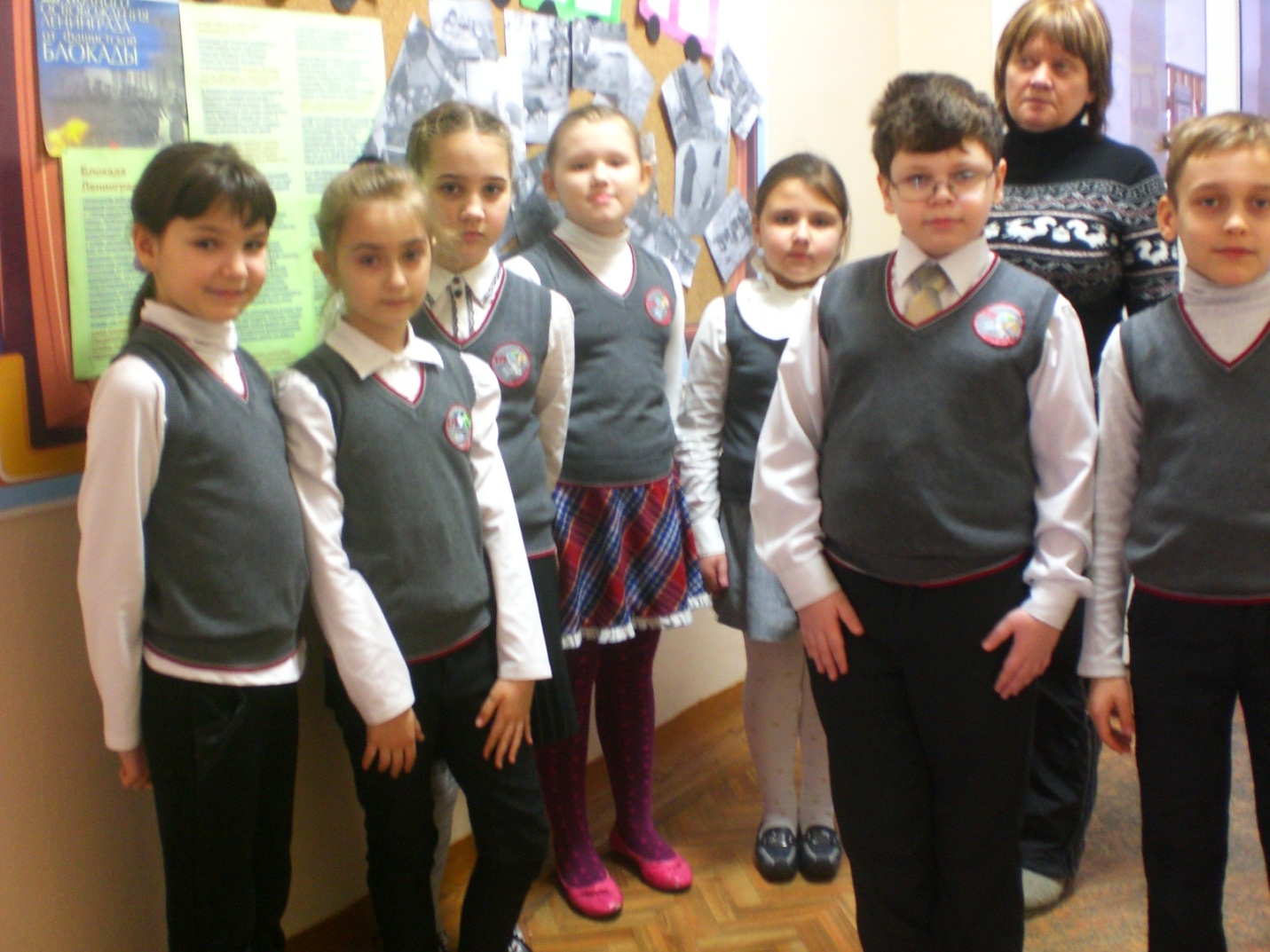 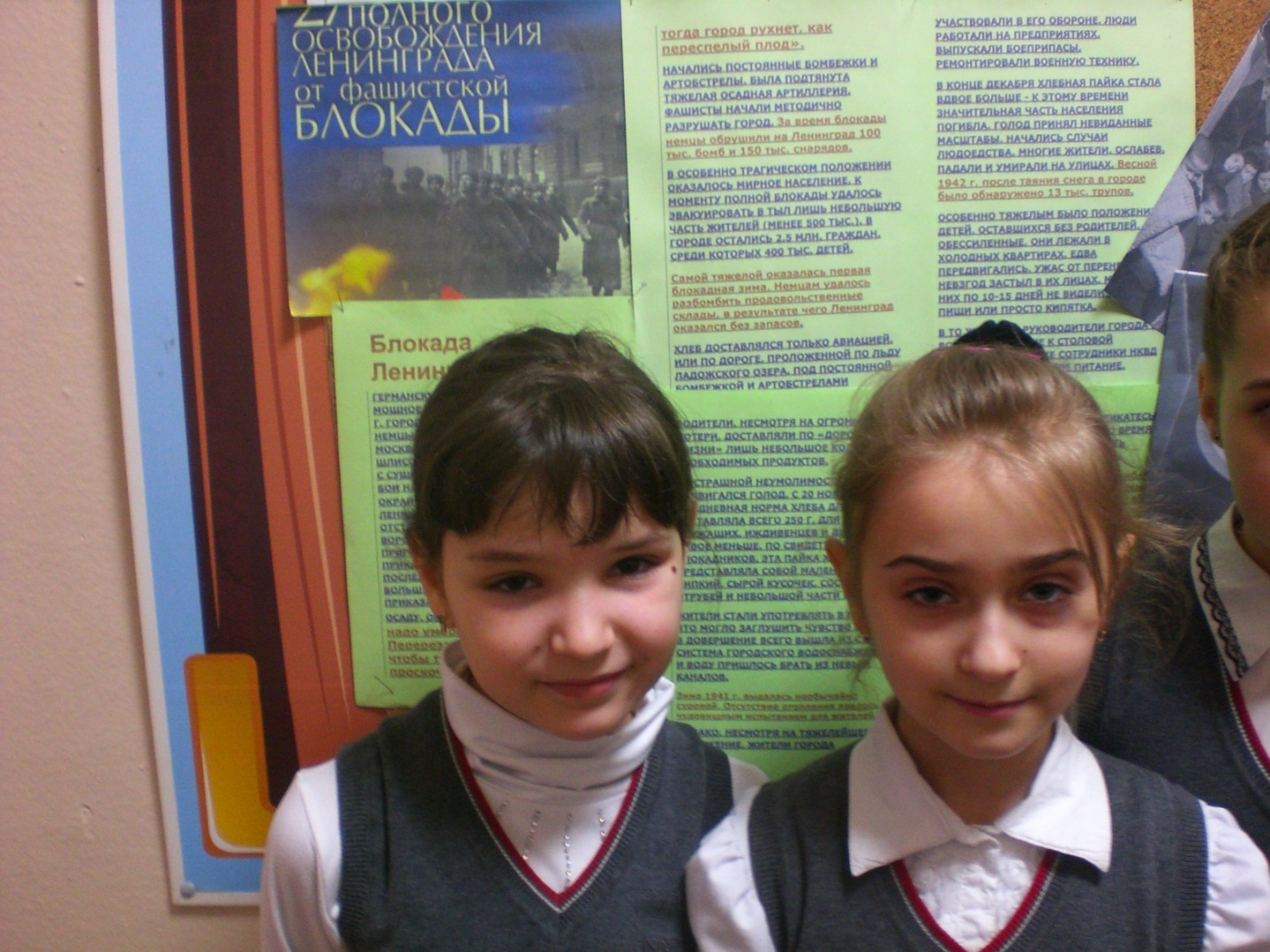 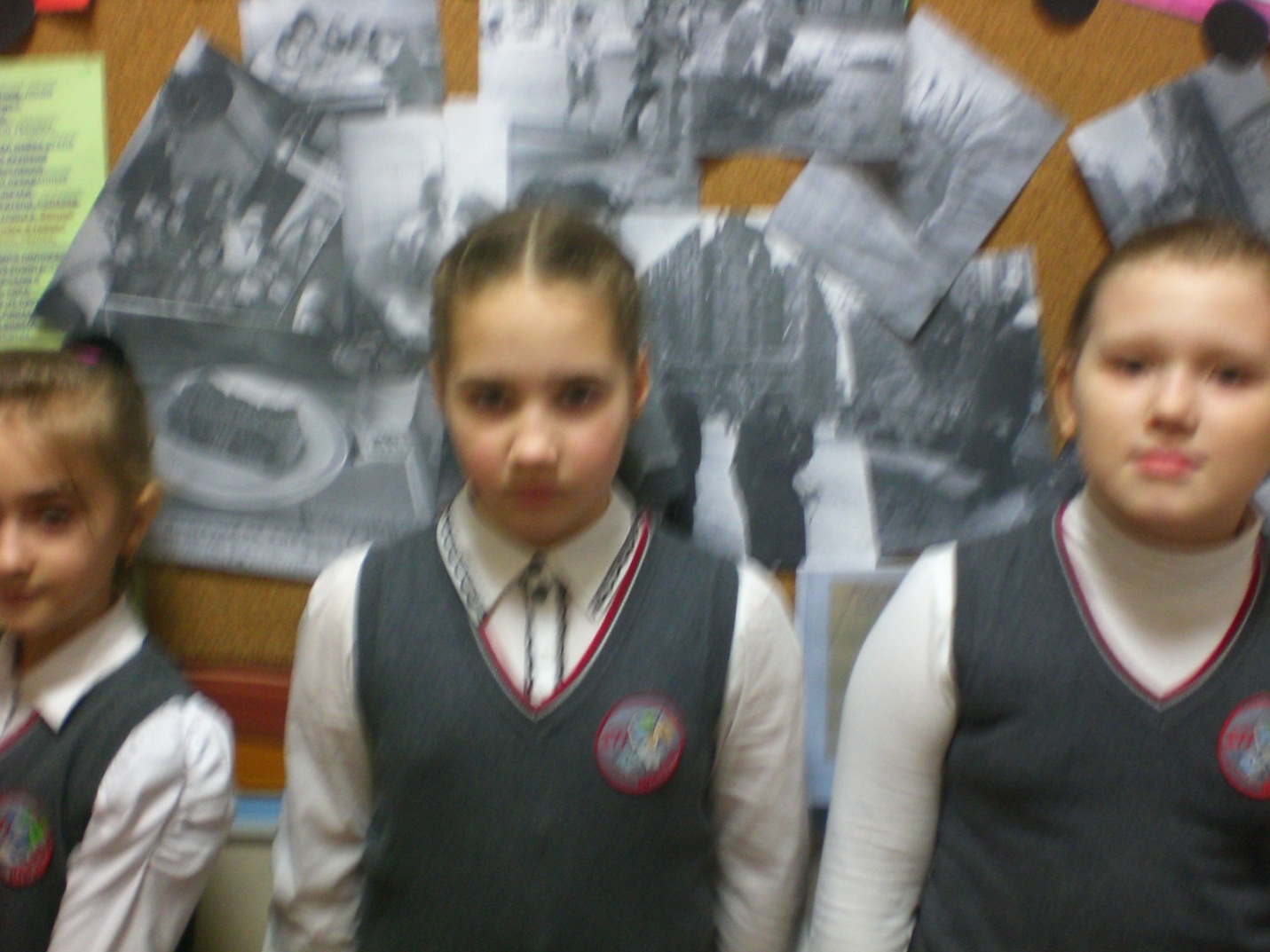 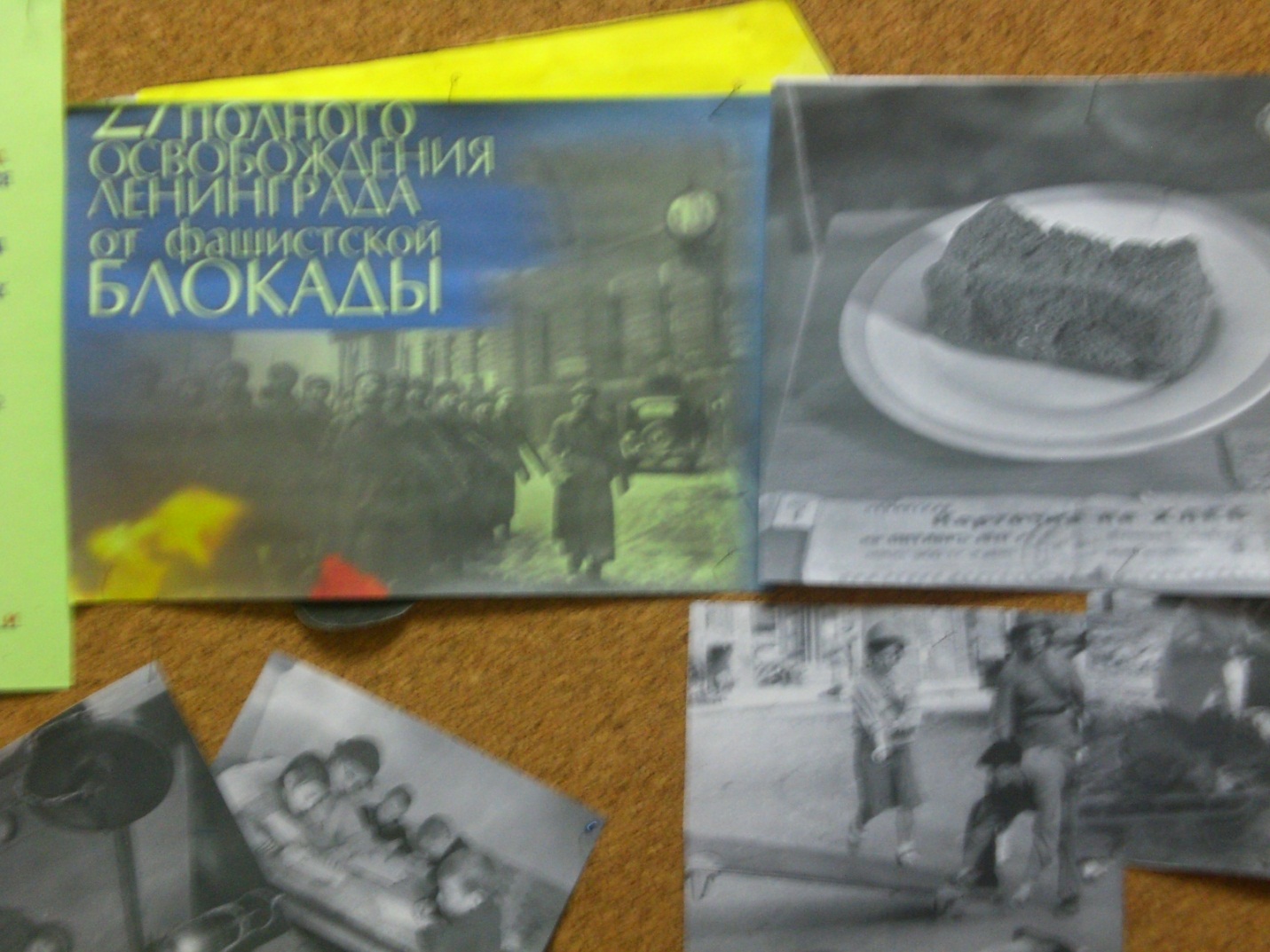 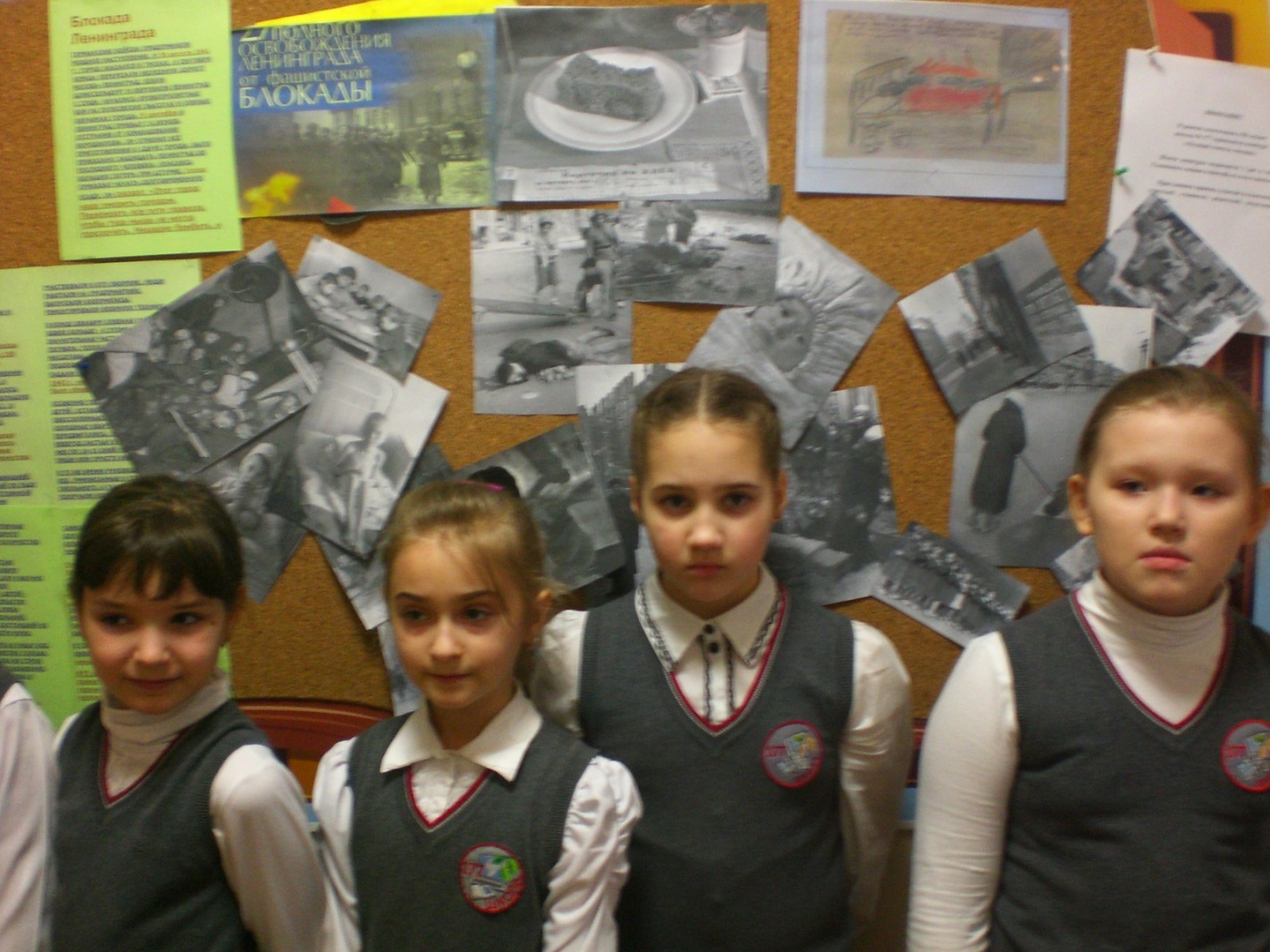 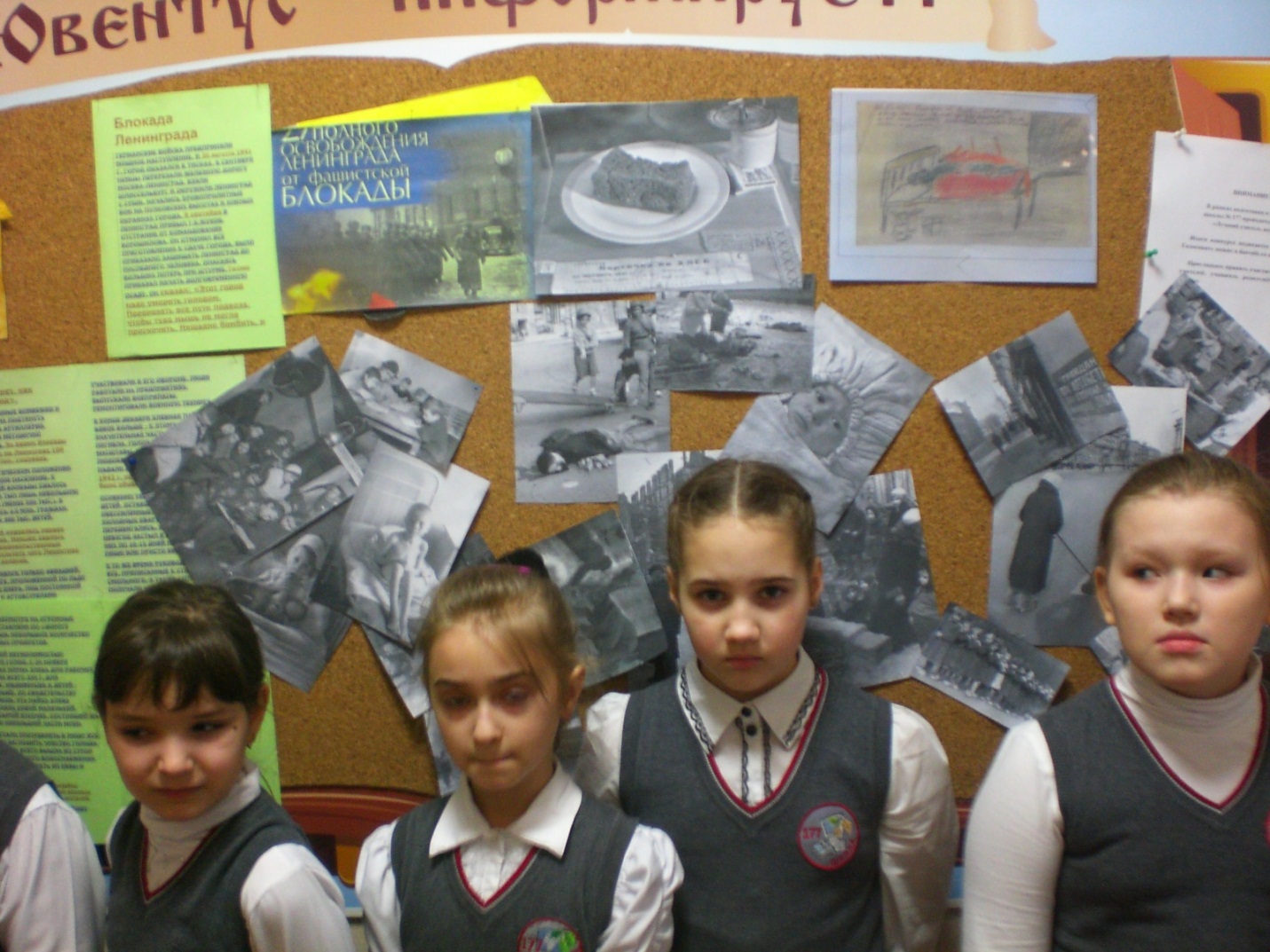 